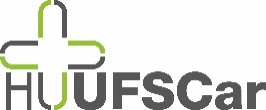 Formulário* de solicitação de projeto no HU-UFSCarFormulário* de solicitação de projeto no HU-UFSCar*formulário destinado a solicitação de desenvolvimento de  projetos internos e externos no HU-UFSCar. *formulário destinado a solicitação de desenvolvimento de  projetos internos e externos no HU-UFSCar. 1. Objetivo do projeto1. Objetivo do projetoApresentar de forma suscinta o objetivo do projetoApresentar de forma suscinta o objetivo do projeto2. Justificativa Apresentar de forma suscinta a importância do projeto para o HU-UFSCar3. MétodoDescrever como o projeto será desenvolvido4. Resultados esperadosApresentar de forma suscinta os resultados esperados com a implantação do projeto no HU-UFSCar5. Local de aplicação do projetoColocar o nome do local e do responsável do HU-UFSCar em apoiar o projeto6.Proposta de cronograma de atividade6.Proposta de cronograma de atividade6.Proposta de cronograma de atividade6.Proposta de cronograma de atividadePreencher o quadro abaixoPreencher o quadro abaixoPreencher o quadro abaixoPreencher o quadro abaixoAtividadeLocalData/dia de semanaHorárioResponsável7.Parecer Aprovado ReprovadoData: Considerações: